Formulário PPGDem/02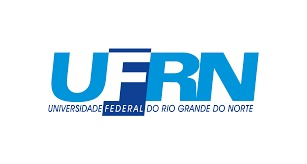 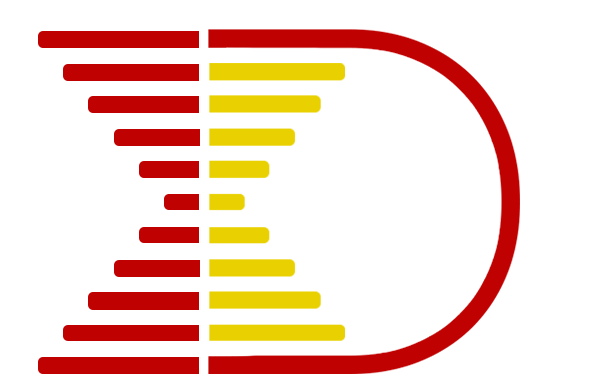 Pedido de Prorrogação de BancaQualificação / Defesa(Este documento deve ser preenchido e enviado, por e-mail, para a secretaria do PPGDem. Uma cópia impressa e assinada deve ser entregue na secretaria posteriormente)Aluno(a):      Matrícula:      Ao colegiado do programa de pós-graduação em Demografia (PPGDem) da Universidade Federal do Rio Grande do Norte (UFRN), solicito apreciação do pedido de prorrogação de       meses (preencher com o tempo de prorrogação solicitado) no prazo final para realização da banca de ☐ Qualificação			☐ Defesa(selecione a modalidade da banca na caixa correspondente)Justificativa: (até 1.500 caracteres com espaços)____________________________________ALUNOData:       /       / 20               dia        mês             ano____________________________________ORIENTADORData:       /       / 20                dia        mês             ano